Exercices de l’énergie potentielle électrostatique-Potentiel électrique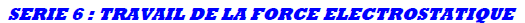 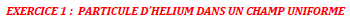 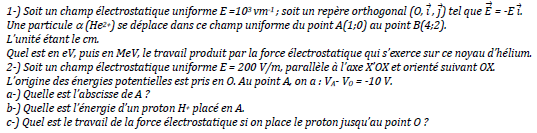 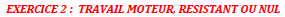 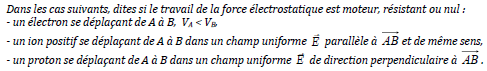 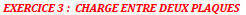 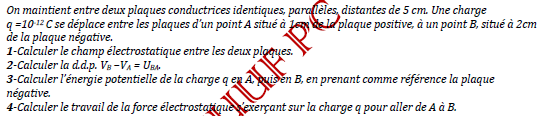 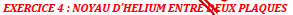 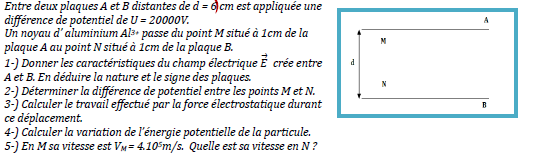 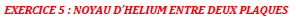 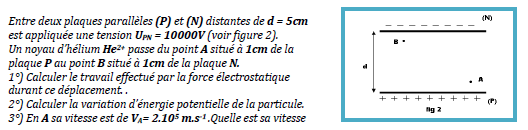 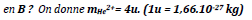 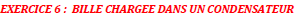 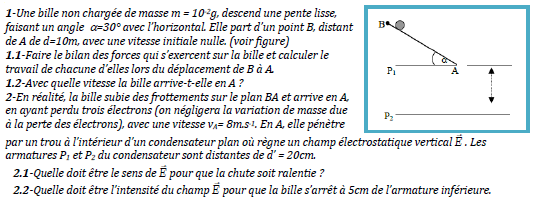 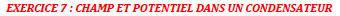 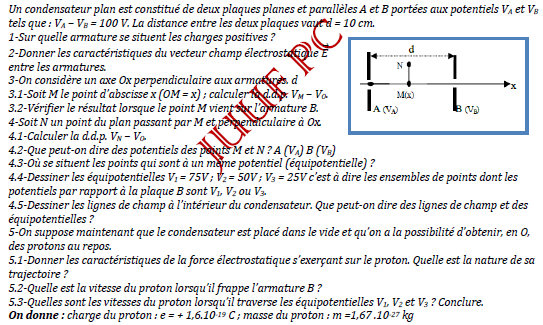 